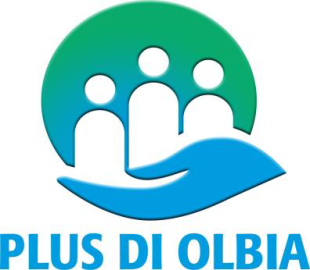 UFFICIO PER LA PROGRAMMAZIONEE GESTIONE ASSOCIATA DEI SERVIZI ALLA PERSONA                                                     Comune Capofila Olbia (OT)Tel. 0789/52080 – Fax 0789/52180DOMANDA DI AMMISSIONE AL PROGETTO PERSONALIZZATO L. 112/2016 – DOPO DI NOIIl sottoscritto, nella sua qualità di      diretto interessato /       rappresentante legaleNome					Cognome			 nato/a a		il    /    /    C.F. n.  			  residente a			Via/Piazza				n. Telefono				email			@		 pec	@ 					Chiede, ai sensi della L. 112/2016 (“Dopo di Noi”) e della DGR 52/12 del 22/11/2017, l’attivazione di un progetto personalizzato per favorire preferibilmente uno dei seguenti interventi:Percorsi programmati di accompagnamento per l’uscita dal nucleo familiare di origine, anche mediante soggiorni temporanei al di fuori del contesto familiare, o per la de istituzionalizzazione(tipologia a);Interventi di supporto alla domiciliarità in soluzioni alloggiative (tipologia b);Interventi di realizzazione di innovative soluzioni alloggiative (tipologia d).Il sottoscritto, consapevole della decadenza dai benefici eventualmente conseguiti e delle sanzioni penali previste nel caso di dichiarazioni non veritiere, di formazione o uso di atti falsi (artt. 75 e 76 delD.P.R. 445/2000), dichiara, ai sensi e per gli effetti di cui agli artt. 46 e 47 del DPR 28.12.2000, n. 445, che:Il beneficiario del progetto è (da compilare solo se il richiedente è persona diversa dal beneficiario):Nome	Cognome  	Nato/a a	il	/	/ 	C.F. n. 	Residente a	Via/Piazza	n. 	Telefono	email	@ 	il beneficiario del progetto è persona con disabilità grave ai sensi dell’art. 3 comma 3 della L.104/92, non determinata dal naturale processo di invecchiamento o da patologie connesse alla senilità, accertata ai sensi di legge, con la seguente diagnosi:  	il beneficiario del progetto è privo di sostegno familiare in quanto: 	mancante di entrambi i genitori 	i genitori non sono in grado di fornire un adeguato sostegno genitoriale 	in vista del venir meno del sostegno familiareil beneficiario del progetto rientra tra le seguenti condizioni prioritarie:            persone mancanti di entrambi i genitori, del tutto prive di risorse economiche reddituali e patrimoniali, che non siano i trattamenti percepiti in ragione della condizione di disabilità;           persone i cui genitori per ragioni connesse alla loro età o alla loro condizione di disabilità, non sono più nella condizione di continuare a garantire nel prossimo futuro il sostegno necessario ad una vita dignitosa;           persone inserite in strutture residenziali con caratteristiche molto lontane da quelle che riproducono le condizioni abitative e relazionali della casa familiare. Specificare il nome e la tipologia della struttura 	;il nucleo familiare del beneficiario del progetto risulta cosi composto ( non riportare il nome del beneficiario):che il beneficiario usufruisce dei seguenti Servizi già attivati in suo favore:che l’ ISEE sociosanitario del beneficiario ammonta a euro 	[ ] il beneficiario è in grado di produrre il profilo di funzionamento e la scheda di valutazione delle autonomie in quanto preso in carico dal seguente servizio/struttura (descrivere nome e ubicazione della struttura)  	[ ] il beneficiario non è in grado di produrre il profilo di funzionamento e la scheda di valutazione delle autonomie in quanto non in carico ad alcun servizio/struttura.[ ] che il beneficiario per la realizzazione del progetto personalizzato mette a disposizione il seguente patrimonio:descrizione breve  	in caso si tratti di immobile indicare anche:situato in	Via	n° 	di cui dispone a titolo di:  	DICHIARA, inoltre, di aver preso visione dell’informativa sul trattamento dei dati personali   di cui all’art. 13 del Reg.UE 679/2016 e di averne recepito i contenuti, pertanto esprime il consenso manifestamente ed inequivocabilmente al trattamento dei dati personali forniti, inclusi quelli considerati come “categorie particolari di dati” con le modalità indicate nell’informativa.Luogo e data della sottoscrizione	Firma del dichiaranteAllega:[ ] profilo di funzionamento (allegato A)[ ] scheda di valutazione delle autonomie (allegato B)[ ] ISEE socio sanitario 2022 del beneficiario[ ] ISEE ordinario 2022 del nucleo familiare anagrafico del beneficiario[ ] consenso informato_ASSL-ATS (allegato 3)[ ] informativa e consenso sul trattamento dei dati personali_ASSL -ATS (allegato 4)[ ] copia verbale riconoscimento handicap grave di cui all’art.3 comma 3 L104/92 (senza omissis)[ ] copia del documento di identità del richiedente e del beneficiario se persona diversa dal richiedente[ ] altro 	CognomeNomeAnno di nascitaRapporto di parentelaRiportare se la persona si trova in condizione di disabilita o non autosufficienza documentata daidonea certificazioneTipologia di servizioSoggetto erogatoren. ore settimanali fruiteOperatore coinvoltoBudget annualeINFORMAZIONE E ACCESSO AI DATI PERSONALIRegolamento UE 2016/679 – Regolamento Generale sulla Protezione dei DatiI dati personali forniti saranno trattati esclusivamente per  le finalità relative al presente procedimento, con le modalità e nei limiti stabiliti dal vigente Regolamento UE 2016/679  del Parlamento Europeo e del Consiglio del 27 aprile 2016.Il trattamento dei dati sarà effettuato mediante strumenti informatici oltre che manuali e su supporti cartacei, ad opera di soggetti appositamente incaricati. La sottoscritto/a_________________________________________________________________________ esprime il proprio consenso al trattamento dei propri  dati personali per le finalità relative al presente procedimento, con le modalità e nei limiti previsti dal vigente Regolamento Generale sulla Protezione dei Dati – Regolamento UE 2016/679  del Parlamento Europeo e del Consiglio del 27 aprile 2016.Olbia li     _______________                                                                                                                      Firma per accettazione____________________________